Svatováclavská tradiceSvatý Václav se stal záhy po své smrti a svatořečení českým patronem. Jak se jeho kult proměňoval v různých historických etapách, zjistíte v pracovním listu. Je určen žákům 2. stupně základní školy a střední školy.Svatováclavská tradice za první republikySvatováclavská tradice za okupaceSvatováclavská tradice po roce 1945________________________________________________________Doplňte informace o knížeti Václavovi. Můžete použít videa na ČT EDU:Kníže Václav byl zabit svým bratrem (jméno)………………………………28. září roku 929 ve (město) ……………………………………… Jeho babičkou byla první česká historicky doložená kněžna (jméno) ………………………… Nedlouho po smrti byly Václavovy ostatky převezeny na Pražský hrad a uloženy do kaple, která nese jeho jméno. Kaple je dnes součást (název církevní stavby) …………………………………. S jménem Václav je spojeno několik českých králů.  Bylo jich celkem (počet)………. I nejvýznamnější český král (podle jedné ankety dokonce Největší Čech) byl pokřtěn jménem Václav. Byl to (jméno)……………………. Svatého Václava si velmi vážil a jeho jméno nese i koruna českých králů, kterou nechal vytvořil.Svatý Václav se stal součástí pověsti o blanických rytířích. Najděte si o pověsti více informací a převyprávějte ji:…………………………………………………………………………………………………………………………………………………………………………………………………………………………………………………………………………………………………………………………………………………………………………………………………………………………………………………………………………………………………………………………………………………………………………………………………………………………………………………………………………………………………………………………………………………………………………………………………………………………………………………………………………………………………………………………………………………………………………Podívejte se na video 1 a napište, jak k odkazu svatého Václava přistupovala první republika:……………………………………………………………………………………………………………………………………………………………………………………………………………………………………………………………………………………………………………………………………………………………………………………………………………………………………………………………………………………Podívejte se na video 2 a napište, jak k odkazu svatého Václava přistupovala okupační německá moc za protektorátu:……………………………………………………………………………………………………………………………………………………………………………………………………………………………………………………………………………………………………………………………………………………………………………………………………………………………………………………………………………………Podívejte se na video 3 a napište, jak k odkazu svatého Václava přistupovala komunistická moc po roce 1948:…………………………………………………………………………………………………………………………………………………………………………………………………………………………………………………………………………………………………………………………………………………………………………………………………………………………………………………………………………………….Co jsem se touto aktivitou naučil(a):………………………………………………………………………………………………………………………………………………………………………………………………………………………………………………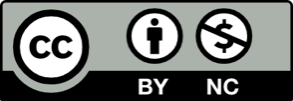 